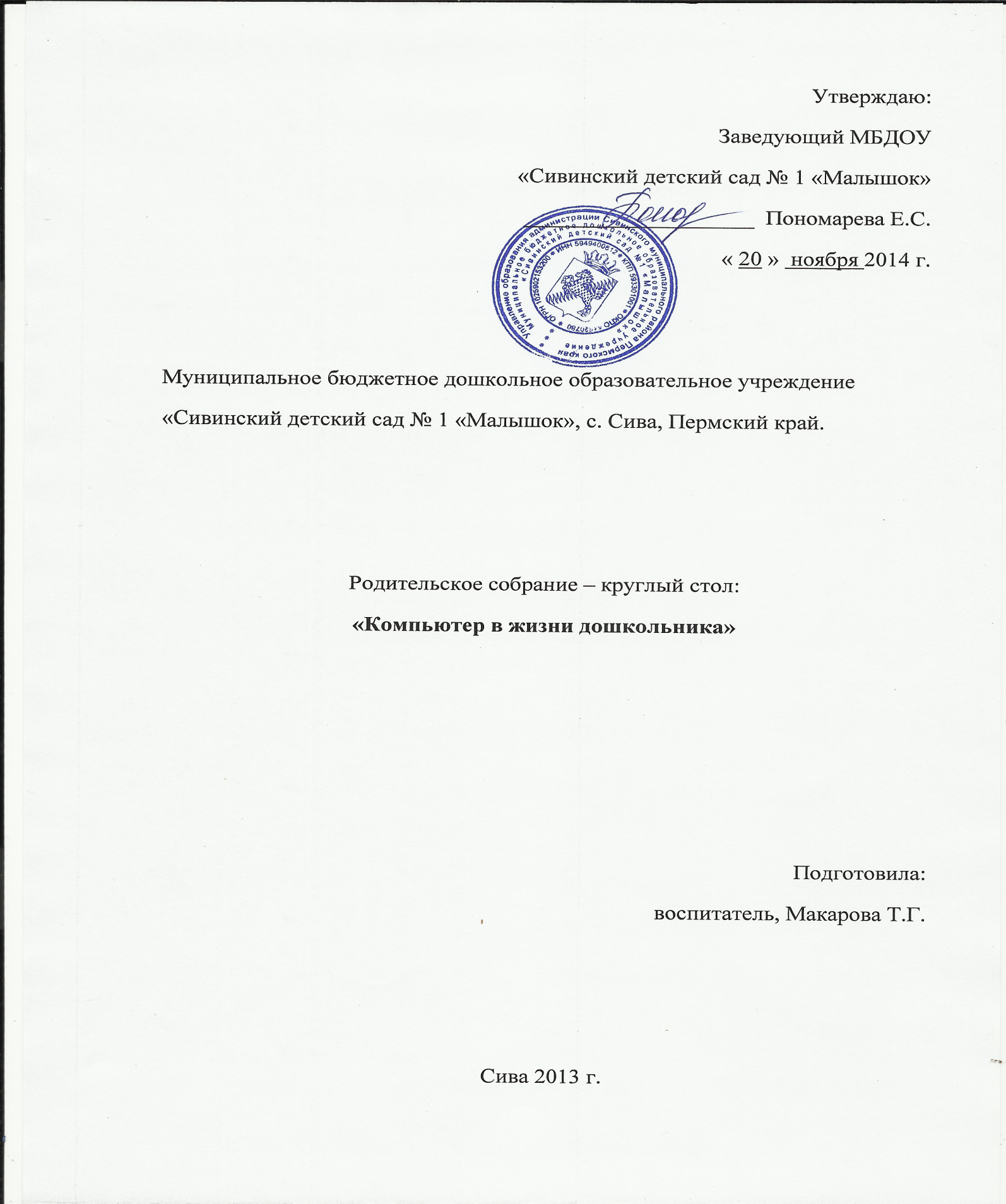 «Компьютер в жизни дошкольника»Цели:помочь родителям понять, что их собственное увлечение компьютером оказывает негативное влияние на развитие ребенка;показать необходимость и возможность  обеспечения информационной безопасности детей дошкольного возраста;рассмотреть возрастные и индивидуальные особенности детей  5-6 лет при работе за компьютером.Подготовительная работа:разработка памятки для родителей «Профилактика компьютерной зависимости у ребенка»;изготовление приглашений на собрание для родителей;предварительное анкетирование родителей;подбор слайдов «Интернет - безопасность»;составление памяток – подсказок для проведения тест – игры.Ход собранияПедагог: Уважаемые родители! Сегодня мы собрались, чтобы обсудить тему «Компьютер в жизни дошкольника».  Отличительной чертой времени, в котором мы живем, является стремительное проникновение информационных технологий во все сферы жизни. Современные дети нередко подражают любимому киногерою или ведущему какой – нибудь популярной телепередачи. И не вызывает уже сомнения, что они способны с завидной легкостью овладеть навыками работы компьютерными новинками. Многим родителям нравится, что дети не балуются, не носятся по улице, а мирно сидят за компьютером.Они  не догадываются, что машина не только становится для ребенка няней или источником знаний, но и начинает эмоционально заменять ему родителей. Постепенно ребенок проводит за компьютером все больше времени. Во время нашей встречи мы постараемся вместе разобраться: компьютер – добро или зло?Давайте подумаем, чем является компьютер для ребенка? Вы абсолютно правы – игрушкой, необычной и привлекательной.  В чем особенности компьютера? Чем он отличается от любой другой игрушки?Компьютер является интерактивным средством.Компьютер – это универсальная игрушка, меняющая назначение при смене программы.Компьютер – дополнительное педагогическое средство развития ребенка.Компьютер – многовариативный дидактический материал.Педагог: Скажите, пожалуйста, в какие компьютерные игры играет ваш ребенок? Каковы правила и продолжительность этих игр? (Родители отвечают.)          Замечу, что все эти игры приносят не только вред, компьютер и в самом деле очень необычная игрушка. Но вот вопрос: способствует ли он развитию ребенка дошкольного возраста или, напротив, сдерживает его? А как считаете вы: можно ли и нужно ли дошкольнику общаться с компьютером?                   Дискуссия родителей.Давайте попробуем выявить все «плюсы» и «минусы» влияния компьютера на развитие ребенка – дошкольника. Исследователи отмечают, что большая часть интернет – зависимых пользуется теми сервисами Интернета, которые связаны с общением. Российский врач – психиатр,  психотерапевт  В. А. Бурова считает, что Интернет притягателен в качестве средства ухода от реальности. Это возможность для реализации, каких – то представлений, фантазий с обратной связью. А также широкая возможность поиска нового собеседника, удовлетворяющего практически любым критериям. И последний пункт – это неограниченный доступ к любой информации. Компьютерные игры развивают:- логику, мышление (логическое);- память (все игры;)- внимательность, реакцию, сообразительность;- знание иностранных языков;- знание компьютера (все игры)нередко приводят:- к психическим расстройствам;- ухудшению зрения;- развитию жестокости;- ухудшению физической подготовки, отставание в умственном развитии;- игровой зависимости.Как понять, есть у ребенка такая зависимость или еще нет?Педагог: Вот общие признаки для распознания компьютерной зависимости ребенка.Если ребенок ест, пьет чай, занимается у компьютера.Засиделся до ночи у компьютера.Приходит домой – и сразу к компьютеру.Забыл поесть, почистить зубы (раньше такого не наблюдалось.)Хорошо себя чувствует  за  компьютером, и  наоборот, ощущает пустоту, раздражение, когда вынужден заниматься чем – то другим или лишен  компьютера.Увеличивает время, проводимое за  компьютером, в ущерб другим занятиям – прогулкам, домашним делам и т.д., полностью или частично теряя к ним интерес.Вступает в конфликт с близкими людьми из –за своей деятельности, это ведет ко лжи относительно того, что он делает.Родитель:  Как в таком случае помочь ребенку?Педагог:  Если семья полная – оба родителя должны сообща оказывать ребенку поддержку, не потакая ему. Можно сообщить открыто ему о желании проконтролировать, как долго он пользуется  компьютером – если он принимает это желание в штыки и (или ) лжет, такое поведение демонстрирует, скорее всего  ребенок не видит серьезности ситуации.Не стоит восстанавливать ребенка против себя, наказывая его или устанавливая для него правила работы за компьютером: намного предпочтительнее  выработать вместе с ним компромиссный вариант.Желательно, чтобы  компьютер был установлен в общедоступном месте – одно это способно иной раз разрушить приватность и секретность переписки в Интернете.Наконец, не следует пренебрегать помощью специалиста (детского психолога, психотерапевта), особенно если он компетентен в применении Интернета.Тест – игра для родителей «Возрастной портрет моего ребенка, воздействие  компьютера на развитие его личности»Педагог: Каждый ребенок развивается по – своему, у каждого свой собственный путь и темп развития. Но все, же есть нечто общее, что поможет охарактеризовать детей,  - это возрастные особенности.Сейчас мы все вместе попробуем составить общий возрастной портрет ребенка 5-6 лет, выделив показатели разных сторон его развития, а также отметим особенности, которые привносит работа за  компьютером. Прочитав памятку – подсказку, вы должны сформулировать ряд умений и навыков, на основе которых составляется возрастной портрет ребенка по заданному направлению, не забывая в конце указать особенности, связанные с работой за  компьютером.  (Группа готовится не более 10 мин.)«Социальное развитие»Памятка – подсказка: «Социальное развитие ребенка 5-6 лет- процесс, во время которого усваиваются ценности, традиции, культура общества, к которому принадлежит малыш.  Общаясь со сверстниками и взрослыми, игра, занимаясь, маленький человек учится жить по определенным правилам, учитывать интересы других людей, нормы поведения».- Какие особенности должны присутствовать у детей 5-6 лет, чтобы социальное развитие было успешным?Предполагаемые ответы родителей:- умеют общаться со сверстниками и взрослыми, знают основные правила общения;- способны управлять своим поведением (знают границы дозволенного);- стремятся быть первыми, огорчаются при неудаче;- при общении со сверстниками, владеющими  компьютером, легко устанавливают взаимоотношения;- не знают, о чем говорить с детьми, не умеющими пользоваться  компьютером.2.  «Организация деятельности»      Памятка – подсказка «При организации самостоятельной или совместной деятельности важно, чтобы у детей была цель, усилия к ее достижению, общие интересы и переживания».-  Какие возрастные  особенности детей 5-6 лет необходимо учитывать при организации такой деятельности?Предполагаемые ответы родителей:- способны сосредоточенно работать 10 -15 мин;- способны оценить качество своей работы  в общем;- способны воспринимать инструкцию и по ней выполнять задание;- могут планировать свою деятельность, а не действовать хаотично, методом проб и ошибок;Не хотят заниматься другими видами деятельности, не связанными с компьютером. «Речевое развитие»Памятка – подсказка «Одним из важных моментов в развитии ребенка является правильное и своевременное развитие речи. Своевременное формирование речи влияет на формирование всей нервной деятельности и является основой умственного развития ребенка. К 5 годам появляются сложные предложения, дети могут составлять сказки, пересказывать рассказы, улучшается их фонематическое восприятие, заканчивается правильное произношение, и ребенок уже в норме должен говорить чисто.»- Какие возрастные особенности детей 5-6 лет необходимо учитывать при развитии речи?Предполагаемые ответы родителей:- способны правильно воспроизводить все звуки родного языка;- способны к простейшему звуковому анализу слов;- обладают хорошим словарным запасом (3.5 -7 тыс. слов);- грамматически правильно строят предложения;- умеют самостоятельно пересказать или составить рассказ по картинкам;- свободно общаются с взрослыми и сверстниками;- активно общаются на компьютерную тематику, используют «компьютерные» слова.«Интеллектуальное развитие»Памятка – подсказка «Интеллект – общие способности к познанию, пониманию и разрешению проблем. Понятие интеллекта объединяет все познавательные способности индивида: ощущение, память, представление, мышление, воображение. Интеллектуальное развитие ребенка осуществляется в ходе его предметной деятельности и общения, в ходе освоения общественного опыта.»- Какие возрастные особенности детей 5-6 лет необходимо учитывать при развитии интеллекта?Предполагаемые ответы родителей:-  имеют элементарный запас сведений и знаний об окружающем мире, способны к произвольному вниманию, но оно еще недостаточно устойчиво (10-15 мин.);-  преобладает непроизвольная память;-  способны овладеть приемами логического запоминания (смысловые соотношения и группировки);-  способны к классификации предметов,   простейшим умозаключениям;-  часто удивляют окружающих осведомленностью в тех вопросах, которыми владеть не должны в силу возрастных особенностей. Главным  источником информации выступает Интернет.Заключительная часть: И так, все дело в чувстве меры. Недолгое пребывание за компьютером улучшает концентрацию внимания, а чрезмерное – ухудшает. И чтобы компьютер здоровью не навредил, очень важно регламентировать время, которое ребенок приводит за компьютером.(Каждому участнику  - памятка «Профилактика компьютерной зависимости у ребенка») «Профилактика компьютерной зависимости у ребенка»(памятка для родителей)Разместите  компьютер в общей комнате – таким образом, обсуждение Интернета станет повседневной привычкой, и ребенок не будет наедине  с компьютером, если у него возникнуть проблемы.Используйте технические способы защиты Компьютера: функции родительского контроля в операционной системе, антивирус и спам – фильтр. Используйте будильник, чтобы ограничить время игр или пребывания ребенка в Сети. Играть в компьютерные игры перед сном запрещается всем детям.Обязательно обсуждайте  с детьми все вопросы, которые возникают у них в процессе использования компьютера, интересуйтесь друзьями из Интернета. Учите критически относиться к информации в Интернете и не делиться личными данными онлайн.Используйте компьютер, как элемент эффективного воспитания в качестве поощрения.Анкета для родителейУмеет ли ваш ребенок пользоваться компьютером?Сколько времени он проводит за компьютером в день?За компьютером дошкольник:- играет в игры;- смотрит мультфильмы и фильмы;- другое.Вы довольны, что ваш ребенок так увлечен компьютером?Испытываете ли вы беспокойство по поводу пользования ребенка компьютером? Если да, то назовите причины такого беспокойства.Что такое информационная безопасность ребенка, по вашему мнению?Какие меры информационной безопасности вашего ребенка вы предпринимаете? Назовите их.Какие черты характера появились у ребенка при использовании компьютера?Считаете ли вы, что ваше увлечение компьютером влияет на развитие ребенка? Если да, то каким образом?Сколько времени вы сами проводите за  компьютером?Мама - …….Папа - …….. 